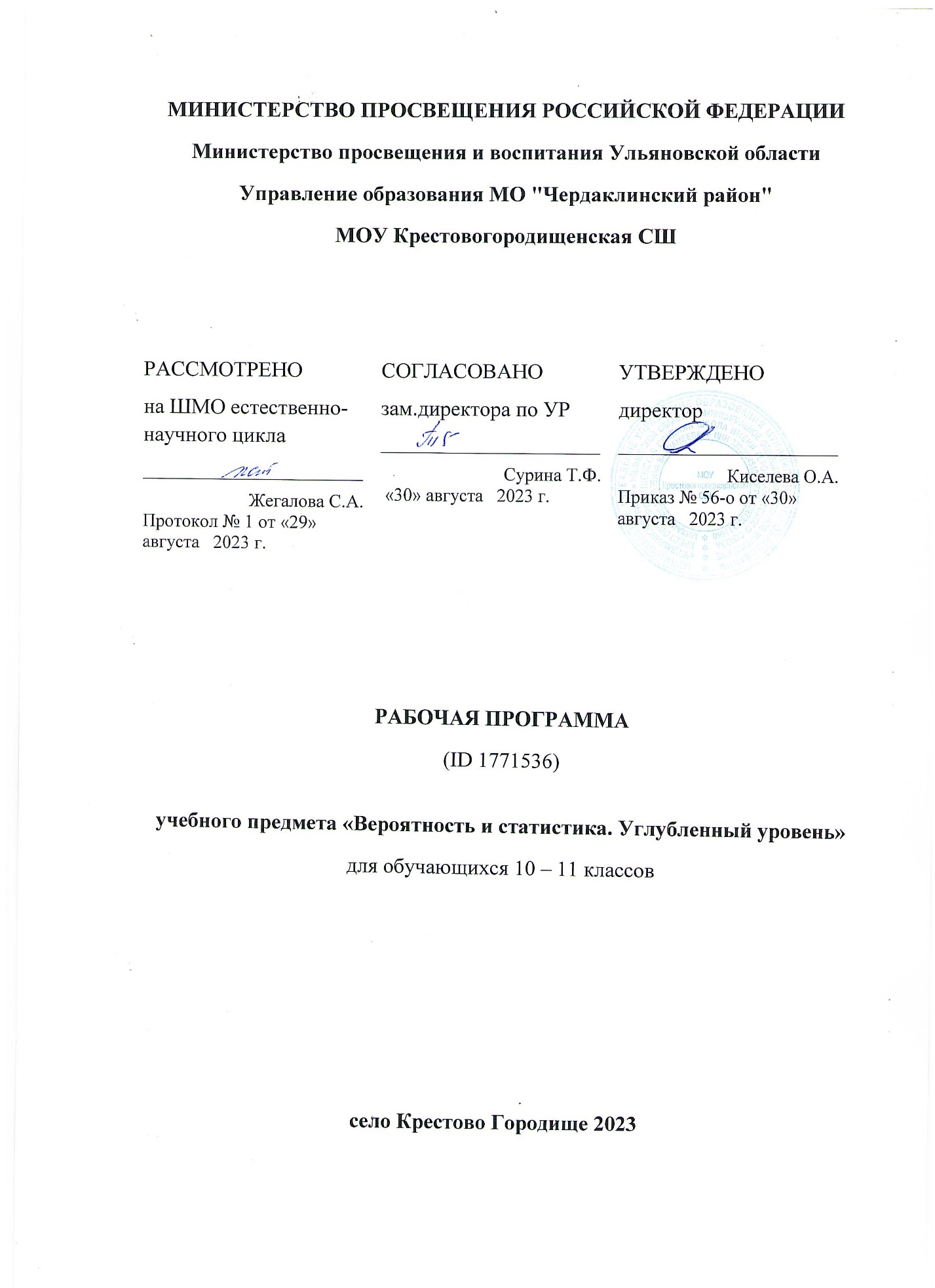 ПОЯСНИТЕЛЬНАЯ ЗАПИСКАУчебный курс «Вероятность и статистика» углублённого уровня является продолжением и развитием одноименного учебного курса углублённого уровня на уровне среднего общего образования. Учебный курс предназначен для формирования у обучающихся статистической культуры и понимания роли теории вероятностей как математического инструмента для изучения случайных событий, величин и процессов. При изучении курса обогащаются представления обучающихся о методах исследования изменчивого мира, развивается понимание значимости и общности математических методов познания как неотъемлемой части современного естественно-научного мировоззрения.Содержание учебного курса направлено на закрепление знаний, полученных при изучении курса на уровне основного общего образования, и на развитие представлений о случайных величинах и взаимосвязях между ними на важных примерах, сюжеты которых почерпнуты из окружающего мира. В результате у обучающихся должно сформироваться представление о наиболее употребительных и общих математических моделях, используемых для описания антропометрических и демографических величин, погрешностей в различные рода измерениях, длительности безотказной работы технических устройств, характеристик массовых явлений и процессов в обществе. Учебный курс является базой для освоения вероятностно-статистических методов, необходимых специалистам не только инженерных специальностей, но также социальных и психологических, поскольку современные общественные науки в значительной мере используют аппарат анализа больших данных. Центральную часть учебного курса занимает обсуждение закона больших чисел – фундаментального закона природы, имеющего математическую формализацию. В соответствии с указанными целями в структуре учебного курса «Вероятность и статистика» на углублённом уровне выделены основные содержательные линии: «Случайные события и вероятности» и «Случайные величины и закон больших чисел». Помимо основных линий в учебный курс включены элементы теории графов и теории множеств, необходимые для полноценного освоения материала данного учебного курса и смежных математических учебных курсов. Содержание линии «Случайные события и вероятности» служит основой для формирования представлений о распределении вероятностей между значениями случайных величин. Важную часть в этой содержательной линии занимает изучение геометрического и биномиального распределений и знакомство с их непрерывными аналогами – показательным и нормальным распределениями.Темы, связанные с непрерывными случайными величинами и распределениями, акцентируют внимание обучающихся на описании и изучении случайных явлений с помощью непрерывных функций. Основное внимание уделяется показательному и нормальному распределениям.В учебном курсе предусматривается ознакомительное изучение связи между случайными величинами и описание этой связи с помощью коэффициента корреляции и его выборочного аналога. Эти элементы содержания развивают тему «Диаграммы рассеивания», изученную на уровне основного общего образования, и во многом опираются на сведения из курсов алгебры и геометрии.Ещё один элемент содержания, который предлагается на ознакомительном уровне – последовательность случайных независимых событий, наступающих в единицу времени. Ознакомление с распределением вероятностей количества таких событий носит развивающий характер и является актуальным для будущих абитуриентов, поступающих на учебные специальности, связанные с общественными науками, психологией и управлением.‌На изучение учебного курса «Вероятность и статистика» на углубленном уровне отводится 68 часов: в 10 классе – 34 часа (1 час в неделю), в 11 классе – 34 часа (1 час в неделю).‌‌СОДЕРЖАНИЕ ОБУЧЕНИЯ10 КЛАССГраф, связный граф, пути в графе: циклы и цепи. Степень (валентность) вершины. Графы на плоскости. Деревья. Случайные эксперименты (опыты) и случайные события. Элементарные события (исходы). Вероятность случайного события. Близость частоты и вероятности событий. Случайные опыты с равновозможными элементарными событиями. Операции над событиями: пересечение, объединение, противоположные события. Диаграммы Эйлера. Формула сложения вероятностей.Условная вероятность. Умножение вероятностей. Дерево случайного эксперимента. Формула полной вероятности. Формула Байеса. Независимые события.Бинарный случайный опыт (испытание), успех и неудача. Независимые испытания. Серия независимых испытаний до первого успеха. Перестановки и факториал. Число сочетаний. Треугольник Паскаля. Формула бинома Ньютона. Серия независимых испытаний Бернулли. Случайный выбор из конечной совокупности. Случайная величина. Распределение вероятностей. Диаграмма распределения. Операции над случайными величинами. Бинарная случайная величина. Примеры распределений, в том числе геометрическое и биномиальное.11 КЛАСССовместное распределение двух случайных величин. Независимые случайные величины.Математическое ожидание случайной величины (распределения). Примеры применения математического ожидания (страхование, лотерея). Математическое ожидание бинарной случайной величины. Математическое ожидание суммы случайных величин. Математическое ожидание геометрического и биномиального распределений. Дисперсия и стандартное отклонение случайной величины (распределения). Дисперсия бинарной случайной величины. Математическое ожидание произведения и дисперсия суммы независимых случайных величин. Дисперсия и стандартное отклонение биномиального распределения. Дисперсия и стандартное отклонение геометрического распределения. Неравенство Чебышёва. Теорема Чебышёва. Теорема Бернулли. Закон больших чисел. Выборочный метод исследований. Выборочные характеристики. Оценивание вероятности события по выборочным данным. Проверка простейших гипотез с помощью изученных распределений.Непрерывные случайные величины. Примеры. Функция плотности вероятности распределения. Равномерное распределение и его свойства. Задачи, приводящие к показательному распределению. Задачи, приводящие к нормальному распределению. Функция плотности вероятности показательного распределения, функция плотности вероятности нормального распределения. Функция плотности и свойства нормального распределения.Последовательность одиночных независимых событий. Задачи, приводящие к распределению Пуассона.Ковариация двух случайных величин. Коэффициент линейной корреляции. Совместные наблюдения двух величин. Выборочный коэффициент корреляции. Различие между линейной связью и причинно-следственной связью. Линейная регрессия, метод наименьших квадратов.ПЛАНИРУЕМЫЕ РЕЗУЛЬТАТЫ ОСВОЕНИЯ УЧЕБНОГО КУРСА «ВЕРОЯТНОСТЬ И СТАТИСТИКА» (УГЛУБЛЕННЫЙ УРОВЕНЬ) НА УРОВНЕ СРЕДНЕГО ОБЩЕГО ОБРАЗОВАНИЯЛИЧНОСТНЫЕ РЕЗУЛЬТАТЫ1) гражданского воспитания:сформированность гражданской позиции обучающегося как активного и ответственного члена российского общества, представление о математических основах функционирования различных структур, явлений, процедур гражданского общества (выборы, опросы и другое), умение взаимодействовать с социальными институтами в соответствии с их функциями и назначением;2) патриотического воспитания:сформированность российской гражданской идентичности, уважения к прошлому и настоящему российской математики, ценностное отношение к достижениям российских математиков и российской математической школы, использование этих достижений в других науках, технологиях, сферах экономики;3) духовно-нравственного воспитания:осознание духовных ценностей российского народа, сформированность нравственного сознания, этического поведения, связанного с практическим применением достижений науки и деятельностью учёного, осознание личного вклада в построение устойчивого будущего;4) эстетического воспитания:эстетическое отношение к миру, включая эстетику математических закономерностей, объектов, задач, решений, рассуждений, восприимчивость к математическим аспектам различных видов искусства;5) физического воспитания:сформированность умения применять математические знания в интересах здорового и безопасного образа жизни, ответственное отношение к своему здоровью (здоровое питание, сбалансированный режим занятий и отдыха, регулярная физическая активность), физическое совершенствование при занятиях спортивно-оздоровительной деятельностью;6) трудового воспитания:готовность к труду, осознание ценности трудолюбия, интерес к различным сферам профессиональной деятельности, связанным с математикой и её приложениями, умение совершать осознанный выбор будущей профессии и реализовывать собственные жизненные планы, готовность и способность к математическому образованию и самообразованию на протяжении всей жизни, готовность к активному участию в решении практических задач математической направленности;7) экологического воспитания:сформированность экологической культуры, понимание влияния социально-экономических процессов на состояние природной и социальной среды, осознание глобального характера экологических проблем, ориентация на применение математических знаний для решения задач в области окружающей среды, планирование поступков и оценки их возможных последствий для окружающей среды;8) ценности научного познания: сформированность мировоззрения, соответствующего современному уровню развития науки и общественной практики, понимание математической науки как сферы человеческой деятельности, этапов её развития и значимости для развития цивилизации, овладение языком математики и математической культурой как средством познания мира, готовность осуществлять проектную и исследовательскую деятельность индивидуально и в группе.МЕТАПРЕДМЕТНЫЕ РЕЗУЛЬТАТЫПознавательные универсальные учебные действияБазовые логические действия:выявлять и характеризовать существенные признаки математических объектов, понятий, отношений между понятиями, формулировать определения понятий, устанавливать существенный признак классификации, основания для обобщения и сравнения, критерии проводимого анализа;воспринимать, формулировать и преобразовывать суждения: утвердительные и отрицательные, единичные, частные и общие, условные;выявлять математические закономерности, взаимосвязи и противоречия в фактах, данных, наблюдениях и утверждениях, предлагать критерии для выявления закономерностей и противоречий; делать выводы с использованием законов логики, дедуктивных и индуктивных умозаключений, умозаключений по аналогии;проводить самостоятельно доказательства математических утверждений (прямые и от противного), выстраивать аргументацию, приводить примеры и контрпримеры, обосновывать собственные суждения и выводы;выбирать способ решения учебной задачи (сравнивать несколько вариантов решения, выбирать наиболее подходящий с учётом самостоятельно выделенных критериев).Базовые исследовательские действия:использовать вопросы как исследовательский инструмент познания, формулировать вопросы, фиксирующие противоречие, проблему, устанавливать искомое и данное, формировать гипотезу, аргументировать свою позицию, мнение;проводить самостоятельно спланированный эксперимент, исследование по установлению особенностей математического объекта, явления, процесса, выявлению зависимостей между объектами, явлениями, процессами;самостоятельно формулировать обобщения и выводы по результатам проведённого наблюдения, исследования, оценивать достоверность полученных результатов, выводов и обобщений;прогнозировать возможное развитие процесса, а также выдвигать предположения о его развитии в новых условиях.Работа с информацией:выявлять дефициты информации, данных, необходимых для ответа на вопрос и для решения задачи;выбирать информацию из источников различных типов, анализировать, систематизировать и интерпретировать информацию различных видов и форм представления;структурировать информацию, представлять её в различных формах, иллюстрировать графически;оценивать надёжность информации по самостоятельно сформулированным критериям.Коммуникативные универсальные учебные действияОбщение:воспринимать и формулировать суждения в соответствии с условиями и целями общения, ясно, точно, грамотно выражать свою точку зрения в устных и письменных текстах, давать пояснения по ходу решения задачи, комментировать полученный результат; в ходе обсуждения задавать вопросы по существу обсуждаемой темы, проблемы, решаемой задачи, высказывать идеи, нацеленные на поиск решения, сопоставлять свои суждения с суждениями других участников диалога, обнаруживать различие и сходство позиций, в корректной форме формулировать разногласия, свои возражения;представлять результаты решения задачи, эксперимента, исследования, проекта, самостоятельно выбирать формат выступления с учётом задач презентации и особенностей аудитории.Регулятивные универсальные учебные действияСамоорганизация:составлять план, алгоритм решения задачи, выбирать способ решения с учётом имеющихся ресурсов и собственных возможностей, аргументировать и корректировать варианты решений с учётом новой информации.Самоконтроль, эмоциональный интеллект:владеть навыками познавательной рефлексии как осознания совершаемых действий и мыслительных процессов, их результатов, владеть способами самопроверки, самоконтроля процесса и результата решения математической задачи;предвидеть трудности, которые могут возникнуть при решении задачи, вносить коррективы в деятельность на основе новых обстоятельств, данных, найденных ошибок, выявленных трудностей;оценивать соответствие результата цели и условиям, объяснять причины достижения или недостижения результатов деятельности, находить ошибку, давать оценку приобретённому опыту.Совместная деятельность:понимать и использовать преимущества командной и индивидуальной работы при решении учебных задач, принимать цель совместной деятельности, планировать организацию совместной работы, распределять виды работ, договариваться, обсуждать процесс и результат работы, обобщать мнения нескольких людей;участвовать в групповых формах работы (обсуждения, обмен мнений, «мозговые штурмы» и иные), выполнять свою часть работы и координировать свои действия с другими членами команды, оценивать качество своего вклада в общий продукт по критериям, сформулированным участниками взаимодействия.ПРЕДМЕТНЫЕ РЕЗУЛЬТАТЫ К концу 10 класса обучающийся научится:свободно оперировать понятиями: граф, плоский граф, связный граф, путь в графе, цепь, цикл, дерево, степень вершины, дерево случайного эксперимента; свободно оперировать понятиями: случайный эксперимент (опыт), случайное событие, элементарное случайное событие (элементарный исход) случайного опыта, находить вероятности событий в опытах с равновозможными элементарными событиями;находить и формулировать события: пересечение, объединение данных событий, событие, противоположное данному, использовать диаграммы Эйлера, координатную прямую для решения задач, пользоваться формулой сложения вероятностей для вероятностей двух и трех случайных событий;оперировать понятиями: условная вероятность, умножение вероятностей, независимые события, дерево случайного эксперимента, находить вероятности событий с помощью правила умножения, дерева случайного опыта, использовать формулу полной вероятности, формулу Байеса при решении задач, определять независимость событий по формуле и по организации случайного эксперимента;применять изученные комбинаторные формулы для перечисления элементов множеств, элементарных событий случайного опыта, решения задач по теории вероятностей; свободно оперировать понятиями: бинарный случайный опыт (испытание), успех и неудача, независимые испытания, серия испытаний, находить вероятности событий: в серии испытаний до первого успеха, в серии испытаний Бернулли, в опыте, связанном со случайным выбором из конечной совокупности; свободно оперировать понятиями: случайная величина, распределение вероятностей, диаграмма распределения, бинарная случайная величина, геометрическое, биномиальное распределение. К концу 11 класса обучающийся научится:оперировать понятиями: совместное распределение двух случайных величин, использовать таблицу совместного распределения двух случайных величин для выделения распределения каждой величины, определения независимости случайных величин;свободно оперировать понятием математического ожидания случайной величины (распределения), применять свойства математического ожидания при решении задач, вычислять математическое ожидание биномиального и геометрического распределений; свободно оперировать понятиями: дисперсия, стандартное отклонение случайной величины, применять свойства дисперсии случайной величины (распределения) при решении задач, вычислять дисперсию и стандартное отклонение геометрического и биномиального распределений;вычислять выборочные характеристики по данной выборке и оценивать характеристики генеральной совокупности данных по выборочным характеристикам. Оценивать вероятности событий и проверять простейшие статистические гипотезы, пользуясь изученными распределениями. ТЕМАТИЧЕСКОЕ ПЛАНИРОВАНИЕ  10 КЛАСС  11 КЛАСС  ПОУРОЧНОЕ ПЛАНИРОВАНИЕ  10 КЛАСС  11 КЛАСС УЧЕБНО-МЕТОДИЧЕСКОЕ ОБЕСПЕЧЕНИЕ ОБРАЗОВАТЕЛЬНОГО ПРОЦЕССАОБЯЗАТЕЛЬНЫЕ УЧЕБНЫЕ МАТЕРИАЛЫ ДЛЯ УЧЕНИКА​‌‌​​‌Математика: алгебра и начала математического анализа, геометрия. Алгебра и начала математического анализа (в 2 частях), 10 класс/ Часть 1: Мордкович А.Г., Семенов П.В.; Часть 2: Мордкович А.Г. и другие; под редакцией Мордковича А.Г., Общество с ограниченной ответственностью «ИОЦ МНЕМОЗИНА»

 Теория вероятностей и статистика. Экспериментальное учебное пособие
 для 10 и 11 классов общеобразовательных учреждений / Ю. Н. Тюрин,
 А. А. Макаров, И. Р. Высоцкий, И. В. Ященко. — М.: МЦНМО, 2014. —
 248с.
‌​МЕТОДИЧЕСКИЕ МАТЕРИАЛЫ ДЛЯ УЧИТЕЛЯ​‌Теория вероятностей и статистика. Экспериментальное учебное пособие для 10 и 11 классов общеобразовательных учреждений / Ю. Н. Тюрин, А. А. Макаров, И. Р. Высоцкий, И. В. Ященко. — М.: МЦНМО, 2014. — 248с.‌​ЦИФРОВЫЕ ОБРАЗОВАТЕЛЬНЫЕ РЕСУРСЫ И РЕСУРСЫ СЕТИ ИНТЕРНЕТ​​‌https://ptlab.mccme.ru/vertical ‌​№ п/п Наименование разделов и тем программы Количество часовКоличество часовКоличество часовЭлектронные (цифровые) образовательные ресурсы № п/п Наименование разделов и тем программы Всего Контрольные работы Практические работы Электронные (цифровые) образовательные ресурсы 1Элементы теории графов 3  0  0 https://ptlab.mccme.ru/vertical?destination=node%2F68432Случайные опыты, случайные события и вероятности событий 3  0  0 https://urok.1c.ru/library/mathematics/virtualnye_laboratorii_po_matematike_7_11_kl/teoriya_veroyatnostey/3Операции над множествами и событиями. Сложение и умножение вероятностей. Условная вероятность. Независимые события 5  0  0 https://ptlab.mccme.ru/vertical?destination=node%2F68434Элементы комбинаторики 4  1  0 https://urok.1c.ru/library/mathematics/virtualnye_laboratorii_po_matematike_7_11_kl/teoriya_veroyatnostey/5Серии последовательных испытаний. Испытания Бернулли. Случайный выбор из конечной совокупности 5  0  0 https://urok.1c.ru/library/mathematics/virtualnye_laboratorii_po_matematike_7_11_kl/teoriya_veroyatnostey/?6Случайные величины и распределения 14  1  0 https://ptlab.mccme.ru/vertical?destination=node%2F6843ОБЩЕЕ КОЛИЧЕСТВО ЧАСОВ ПО ПРОГРАММЕОБЩЕЕ КОЛИЧЕСТВО ЧАСОВ ПО ПРОГРАММЕ 34  2  0 № п/п Наименование разделов и тем программы Количество часовКоличество часовКоличество часовЭлектронные (цифровые) образовательные ресурсы № п/п Наименование разделов и тем программы Всего Контрольные работы Практические работы Электронные (цифровые) образовательные ресурсы 1Закон больших чисел 5 2Элементы математической статистики 6 3Непрерывные случайные величины (распределения), показательное и нормальное распределения 4 4Распределение Пуассона 2 5Связь между случайными величинами 6 6Обобщение и систематизация знаний 11  1 ОБЩЕЕ КОЛИЧЕСТВО ЧАСОВ ПО ПРОГРАММЕОБЩЕЕ КОЛИЧЕСТВО ЧАСОВ ПО ПРОГРАММЕ 34  1  0 № п/п Тема урока Количество часовКоличество часовКоличество часовДата изучения Электронные цифровые образовательные ресурсы № п/п Тема урока Всего Контрольные работы Практические работы Дата изучения Электронные цифровые образовательные ресурсы 1Граф, связный граф, представление задачи с помощью графа 1  0  0  01.09.2023 https://ptlab.mccme.ru/vertical2Степень (валентность) вершины. Путь в графе. Цепи и циклы 1  0  0  08.09.2023 https://ptlab.mccme.ru/vertical3Графы на плоскости. Дерево случайного эксперимента 1  0  0  15.09.2023 https://urok.1c.ru/library/mathematics/virtualnye_laboratorii_po_matematike_7_11_kl/teoriya_veroyatnostey/4Случайные эксперименты (опыты) и случайные события. Элементарные события (исходы) 1  0  0  22.09.2023 https://urok.1c.ru/library/mathematics/virtualnye_laboratorii_po_matematike_7_11_kl/teoriya_veroyatnostey/5Вероятность случайного события. Вероятности событий в опытах с равновозможными элементарными событиями 1  0  0  29.09.2023 https://urok.1c.ru/library/mathematics/virtualnye_laboratorii_po_matematike_7_11_kl/teoriya_veroyatnostey/6Вероятность случайного события. Вероятности событий в опытах с равновозможными элементарными событиями 1  0  0  06.10.2023 https://ptlab.mccme.ru/vertical?destination=node%2F68437Пересечение, объединение множеств и событий, противоположные события. Формула сложения вероятностей 1  0  0  20.10.2023 https://urok.1c.ru/library/mathematics/virtualnye_laboratorii_po_matematike_7_11_kl/teoriya_veroyatnostey/8Условная вероятность. Умножение вероятностей. Формула условной вероятности 1  0  0  27.10.2023 https://urok.1c.ru/library/mathematics/virtualnye_laboratorii_po_matematike_7_11_kl/teoriya_veroyatnostey/9Условная вероятность. Умножение вероятностей. Формула условной вероятности 1  0  0  03.11.2023 https://ptlab.mccme.ru/vertical?destination=node%2F684310Формула полной вероятности 1  0  0  10.11.2023 https://urok.1c.ru/library/mathematics/virtualnye_laboratorii_po_matematike_7_11_kl/teoriya_veroyatnostey/11Формула Байеса. Независимые события 1  1  0  17.11.2023 https://urok.1c.ru/library/mathematics/virtualnye_laboratorii_po_matematike_7_11_kl/teoriya_veroyatnostey/12Комбинаторное правило умножения. Перестановки и факториал 1  0  0  01.12.2023 https://urok.1c.ru/library/mathematics/virtualnye_laboratorii_po_matematike_7_11_kl/teoriya_veroyatnostey/13Число сочетаний. Треугольник Паскаля 1  0  0  08.12.2023 https://urok.1c.ru/library/mathematics/virtualnye_laboratorii_po_matematike_7_11_kl/teoriya_veroyatnostey/14Формула бинома Ньютона 1  0  0  15.12.2023 https://urok.1c.ru/library/mathematics/virtualnye_laboratorii_po_matematike_7_11_kl/teoriya_veroyatnostey/15Контрольная работа №1: "Графы, вероятности, множества, комбинаторика" 1  1  0  22.12.2023 https://urok.1c.ru/library/mathematics/virtualnye_laboratorii_po_matematike_7_11_kl/teoriya_veroyatnostey/16Бинарный случайный опыт (испытание), успех и неудача. Независимые испытания. Серия независимых испытаний до первого успеха 1  0  0  29.12.2023 https://ptlab.mccme.ru/vertical?destination=node%2F684317Серия независимых испытаний до первого успеха 1  0  0  12.01.2024 https://urok.1c.ru/library/mathematics/virtualnye_laboratorii_po_matematike_7_11_kl/teoriya_veroyatnostey/18Серия независимых испытаний Бернулли 1  0  0  19.01.2024 https://urok.1c.ru/library/mathematics/virtualnye_laboratorii_po_matematike_7_11_kl/teoriya_veroyatnostey/19Случайный выбор из конечной совокупности 1  0  0  26.01.2024 https://ptlab.mccme.ru/vertical?destination=node%2F684320Практическая работа с использованием электронных таблиц 1  0  0  02.02.2024 https://ptlab.mccme.ru/vertical?destination=node%2F684321Случайная величина. Распределение вероятностей. Диаграмма распределения 1  0  0  09.02.2024 https://urok.1c.ru/library/mathematics/virtualnye_laboratorii_po_matematike_7_11_kl/teoriya_veroyatnostey/22Операции над случайными величинами. Примеры распределений. Бинарная случайная величина 1  0  0  16.02.2024 https://urok.1c.ru/library/mathematics/virtualnye_laboratorii_po_matematike_7_11_kl/teoriya_veroyatnostey/23Геометрическое распределение. Биномиальное распределение 1  0  0  01.03.2024 https://urok.1c.ru/library/mathematics/virtualnye_laboratorii_po_matematike_7_11_kl/teoriya_veroyatnostey/24Математическое ожидание случайной величины. Совместное распределение двух случайных величин 1  0  0  08.03.2024 https://ptlab.mccme.ru/vertical?destination=node%2F684325Независимые случайные величины. Свойства математического ожидания. Математическое ожидание бинарной случайной величины 1  0  0  15.03.2024 https://urok.1c.ru/library/mathematics/virtualnye_laboratorii_po_matematike_7_11_kl/teoriya_veroyatnostey/26Математическое ожидание геометрического и биномиального распределений 1  0  0  22.03.2024 https://urok.1c.ru/library/mathematics/virtualnye_laboratorii_po_matematike_7_11_kl/teoriya_veroyatnostey/27Дисперсия и стандартное отклонение 1  0  0  29.03.2024 https://urok.1c.ru/library/mathematics/virtualnye_laboratorii_po_matematike_7_11_kl/teoriya_veroyatnostey/28Дисперсия бинарной случайной величины. Свойства дисперсии 1  0  0  05.04.2024 https://urok.1c.ru/library/mathematics/virtualnye_laboratorii_po_matematike_7_11_kl/teoriya_veroyatnostey/29Математическое ожидание произведения и дисперсия суммы независимых случайных величин 1  0  0  19.04.2024 https://urok.1c.ru/library/mathematics/virtualnye_laboratorii_po_matematike_7_11_kl/teoriya_veroyatnostey/30Практическая работа с использованием электронных таблиц 1  0  0  26.04.2024 https://urok.1c.ru/library/mathematics/virtualnye_laboratorii_po_matematike_7_11_kl/teoriya_veroyatnostey/31Дисперсия биномиального распределения. Практическая работа с использованием электронных таблиц 1  0  0  03.05.2024 https://urok.1c.ru/library/mathematics/virtualnye_laboratorii_po_matematike_7_11_kl/teoriya_veroyatnostey/32Обобщение и систематизация знаний 1  0  0  10.05.2024 https://ptlab.mccme.ru/vertical?destination=node%2F684333Контрольная работа №2: "Испытания Бернулли. Случайные величины и распределения" 1  1  0  17.05.2024 https://ptlab.mccme.ru/vertical?destination=node%2F684334Обобщение и систематизация знаний 1  0  0  24.05.2024 https://urok.1c.ru/library/mathematics/virtualnye_laboratorii_po_matematike_7_11_kl/teoriya_veroyatnostey/ОБЩЕЕ КОЛИЧЕСТВО ЧАСОВ ПО ПРОГРАММЕОБЩЕЕ КОЛИЧЕСТВО ЧАСОВ ПО ПРОГРАММЕ 34  3  0 № п/п Тема урока Количество часовКоличество часовКоличество часовДата изучения Электронные цифровые образовательные ресурсы № п/п Тема урока Всего Контрольные работы Практические работы Дата изучения Электронные цифровые образовательные ресурсы 1Неравенство Чебышева. Теорема Чебышева. Теорема Бернулли. Закон больших чисел 1 2Неравенство Чебышева. Теорема Чебышева. Теорема Бернулли. Закон больших чисел 1 3Неравенство Чебышева. Теорема Чебышева. Теорема Бернулли. Закон больших чисел 1 4Выборочный метод исследований 1 5Практическая работа с использованием электронных таблиц 1 6Генеральная совокупность и случайная выборка. Знакомство с выборочными характеристиками. Оценка среднего и дисперсии генеральной совокупности с помощью выборочных характеристик 1 7Генеральная совокупность и случайная выборка. Знакомство с выборочными характеристиками. Оценка среднего и дисперсии генеральной совокупности с помощью выборочных характеристик 1 8Оценивание вероятностей событий по выборке 1 9Статистическая гипотеза. Проверка простейших гипотез с помощью свойств изученных распределений 1 10Статистическая гипотеза. Проверка простейших гипотез с помощью свойств изученных распределений 1 11Практическая работа с использованием электронных таблиц 1 12Примеры непрерывных случайных величин. Функция плотности вероятности 1 13Равномерное распределение. Примеры задач, приводящих к показательному и к нормальному распределениям 1 14Функция плотности вероятности показательного распределения 1 15Функция плотности вероятности нормального распределения 1 16Последовательность одиночных независимых событий. Пример задачи, приводящей к распределению Пуассона 1 17Практическая работа с использованием электронных таблиц 1 18Ковариация двух случайных величин. Коэффициент корреляции 1 19Совместные наблюдения двух величин 1 20Выборочный коэффициент корреляции 1 21Различие между линейной связью и причинно-следственной связью 1 22Линейная регрессия 1 23Практическая работа с использованием электронных таблиц 1 24Представление данных с помощью таблиц и диаграмм, описательная статистика 1 25Опыты с равновозможными элементарными событиями 1 26Вычисление вероятностей событий с применением формул 1 27Вычисление вероятностей событий с применением графических методов: координатная прямая, дерево, диаграмма Эйлера 1 28Случайные величины и распределения 1 29Математическое ожидание случайной величины 1 30Математическое ожидание случайной величины 1 31Контрольная работа: "Вероятность и статистика" 1  1 32Вычисление вероятностей событий с применением формул и графических методов 1 33Вычисление вероятностей событий с применением формул и графических методов 1 34Случайные величины и распределения. Математическое ожидание случайной величины 1 ОБЩЕЕ КОЛИЧЕСТВО ЧАСОВ ПО ПРОГРАММЕОБЩЕЕ КОЛИЧЕСТВО ЧАСОВ ПО ПРОГРАММЕ 34  1  0 